Publicado en Miami el 16/08/2019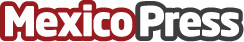 Nuevo estudio revela por qué los viajeros mexicanos prefieren Airbnb a los hoteles En México, el 56% de los millennials prefieren Airbnb a los hoteles, más huéspedes de Airbnb están satisfechos con su experiencia de alojamiento (81% frente a un 74% en el caso de huéspedes de hoteles) y es más probable que los huéspedes de Airbnb recomiendan esta opción de alojamiento (63% frente a sólo un 47% en el caso de hoteles). Estos resultados son de un estudio realizado por Americas Market Intelligence (AMI), el cual exploró las actitudes de viajeros en México tanto hacia Airbnb como los hotelesDatos de contacto:Abel Delgado3054419300Nota de prensa publicada en: https://www.mexicopress.com.mx/nuevo-estudio-revela-por-que-los-viajeros Categorías: Nacional Marketing Turismo E-Commerce http://www.mexicopress.com.mx